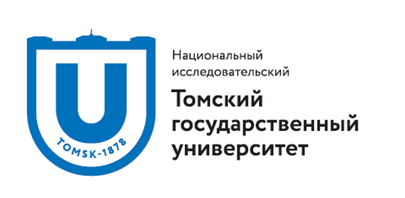 ПАСПОРТ ПРОЕКТАМодель организации СРС при обучении иностранному языку с использованием платформенных решенийТомск – 2020Краткое резюме ПроектаОсновные принципы и ответственность по управлению Проектами в рамках выполнения Программы повышения конкурентоспособности Федерального государственного автономного образовательного учреждения высшего образования «Национальный исследовательский Томский государственный университет» изложены в Положении об организации управления проектами в ТГУ.Основные этапы и результаты ПроектаОценка эффективности реализации Проекта Состав участников проекта и функционал  Бюджет проекта  Отчетность о ПроектеОтчетность о достижении запланированных результатов Проекта выполняется по завершении периода реализации. Отчет предоставляется в Офис стратегического управления. Лист согласованияПриказ от 08.07.2020 № 610/ОДО результатах десятого конкурса проектовНаименование ПроектаМодель организации СРС при обучении иностранному языку с использованием платформенных решенийКлючевые структурные подразделения, задействованные в реализации ПроектаФИЯ, ФИПНОснование для реализации проекта (СИ «Дорожной карты»)СИ 1, СИ 3Бюджет Проекта 140 000 (сто сорок тысяч) рублей Плановые сроки реализации Проекта03.08.2020 – 25.12.2020Цель Проекта Создание гибкой и легко интегрируемой в учебный процесс модели организации СРС с использованием платформенных решений на примере платформы «English Patient».Задачи Проекта Разработка концепции и реализация модели организации СРС.Обучение преподавателей созданию модулей и тренажеров для СРС, организация экспертизы созданных модулей и тренажеров.Апробация созданных модулей и тренажеров в учебном процессе на факультетах ТГУ.План реализации Проекта и основные результатыПлан реализации Проекта и основные результатыПлан реализации Проекта и основные результатыПлан реализации Проекта и основные результатыМероприятия Дата началаДата завершенияОсновные результатыУстановочный этап (разработка принципов организации СРС, интеграция платформы в учебный процесс для СРС, знакомство с функционалом платформы), подготовка технического задания для преподавателей03.08.202005.08.2020Подготовлено техническое задание, разработана структура модуля, подготовлены методические рекомендации и памятка разработчикуКорректировка рабочей программы дисциплины «Иностранный язык (английский)» (РПД) 03.08.2020 30.08.2020РПД скорректированаПроведение тренинга по работе с Платформой для преподавателей05.08.202010.08.202020 обученных преподавателейРазработка комплектов материалов (модули и тренажеры) на Платформе 11.08.202020.08.202020 разработанных и отредактированных материалов СРС на Платформе (структурированные, систематически выстроенные, интегрированные в РПД)Экспертиза созданных материалов21.08.202031.08.2020Созданные материалы прошли экспертизу и допущены к апробацииАпробация материалов на Платформе в учебном процессе02.09.2020 30.11.2020Внедрение в учебный процесс 20 разработанных и отредактированных материалов СРС: 300 студентов, выполнивших задания в рамках предложенных материалов СРСПолучение и обработка обратной связи01.10.2020 30.11.2020Массив обработанных анкет (300 шт); качественная и количественная оценка проекта, представленная в таблицах, графиках и т.п.Анализ данных, подготовка научной публикации и отчета по проекту.01.12.202025.12.2020По итогам апробации подготовлена и опубликована научная статья. Подготовлен отчет по проекту.Плановые целевые значения ключевых показателей эффективности (КПЭ) ПроектаПлановые целевые значения ключевых показателей эффективности (КПЭ) ПроектаПлановые целевые значения ключевых показателей эффективности (КПЭ) ПроектаПлановые целевые значения ключевых показателей эффективности (КПЭ) Проекта№ п/пНаименование КПЭ ПроектаЕд. изм.Целевое значение КПЭ1Преподаватели ТГУ (ФИЯ и ФИПН), прошедшие тренинг и освоившие инструменты для создания модулей и тренажёров на Платформечел.202Модули и тренажеры СРС, прошедшие экспертизу и размещённые на платформемодули203Студенты, выполнившие СРС (модули и тренажёры)чел.300Сотрудники ТГУ – участники проектаСотрудники ТГУ – участники проектаСотрудники ТГУ – участники проекта Ф.И.О.ДолжностьВыполняемая работа Нагель Ольга ВасильевнаДекан ФИЯКонсультант проектаинформационная, организационная, консультационная и методическая помощь; участие в вебинарах и круглых столах; участие в проведении экспертизы модулей и тренажеровКокшарова Наталья ФаритовнаСтарший преподаватель каф. АЯ естественнонаучных и физико-математических факультетов ФИЯМенеджер проектакоординация работы команды проекта по выполнению мероприятий проекта; организация образовательных мероприятий в ходе выполнения проекта; исследование результатов реализации проекта; работа по организации и документальному сопровождению проекта; набор слушателей на тренинг; анализ опросов студентов и обратной связи слушателей курсов, написание выводов; участие в вебинарах и круглых столах; проведение экспертизы модулей и тренажеров(оплата труда – 1 256 руб.,отпускные – 199 руб. (56 дней), страховые взносы – 440 руб.)Антонова Татьяна ГригорьевнаДоцент каф. английской филологии ФИЯРазработка рекомендаций и регламента создания материалов (модулей, тренажеров) для онлайн-платформы университета, их согласования и введения в образовательный процесс; проведение экспертизы материаловАндреева Татьяна ЛеонидовнаЗаведующая каф. международной деловой коммуникации ФИПНСоздание на платформе модуля и тренажёров в соответствии с регламентом, апробация модулей и тренажёров в группах студентов ТГУ(оплата труда – 3 000 руб.отпускные – 476,2 руб. (56 дней), страховые взносы – 1 049,8 руб.)Новицкая Ирина ВладимировнаПрофессор каф. английской филологии ФИЯСоздание на платформе модуля и тренажёров в соответствии с регламентом, апробация модулей и тренажёров в группах студентов ТГУ(оплата труда – 3 000 руб.отпускные – 476,2 руб. (56 дней), страховые взносы – 1 049,8 руб.)Буб Александра Сергеевна Старший преподаватель каф. английской филологии ФИЯСоздание на платформе модуля и тренажёров в соответствии с регламентом, апробация модулей и тренажёров в группах студентов ТГУ(оплата труда – 3 000 руб.отпускные – 476,2 руб. (56 дней), страховые взносы – 1 049,8 руб.)Вычужанина Елена ВладимировнаСтарший преподаватель каф. английской филологии ФИЯСоздание на платформе модуля и тренажёров в соответствии с регламентом, апробация модулей и тренажёров в группах студентов ТГУ(оплата труда – 3 000 руб.отпускные – 476,2 руб. (56 дней), страховые взносы – 1 049,8 руб.)Душейко Александра СуфуатовнаСтарший преподаватель кафедры каф. АЯ естественнонаучных и физико-математических факультетов ФИЯСоздание на платформе модуля и тренажёров в соответствии с регламентом, апробация модулей и тренажёров в группах студентов ТГУ(оплата труда – 3 000 руб.отпускные – 476,2 руб. (56 дней), страховые взносы – 1 049,8 руб.)Каширина Валентина Ивановна Старший преподаватель кафедры каф. АЯ естественнонаучных и физико-математических факультетов ФИЯСоздание на платформе модуля и тренажёров в соответствии с регламентом, апробация модулей и тренажёров в группах студентов ТГУ(оплата труда – 3 000 руб.отпускные – 476,2 руб. (56 дней), страховые взносы – 1 049,8 руб.)Кошель Елена ЮрьевнаСтарший преподаватель каф. АЯ естественнонаучных и физико-математических факультетов ФИЯСоздание на платформе модуля и тренажёров в соответствии с регламентом, апробация модулей и тренажёров в группах студентов ТГУ(оплата труда – 3 000 руб.отпускные – 476,2 руб. (56 дней), страховые взносы – 1 049,8 руб.)Левашкина Зоя НиколаевнаСтарший преподаватель каф. английской филологии ФИЯСоздание на платформе модуля и тренажёров в соответствии с регламентом, апробация модулей и тренажёров в группах студентов ТГУ(оплата труда – 3 000 руб.отпускные – 476,2 руб. (56 дней), страховые взносы – 1 049,8 руб.)Лиленко Ирина ЮрьевнаСтарший преподаватель каф. международной деловой коммуникации ФИПНСоздание на платформе модуля и тренажёров в соответствии с регламентом, апробация модулей и тренажёров в группах студентов ТГУ(оплата труда – 3 000 руб.отпускные – 476,2 руб. (56 дней), страховые взносы – 1 049,8 руб.)Медведева Лариса ГеоргиевнаДоцент каф. английской филологии ФИЯСоздание на платформе модуля и тренажёров в соответствии с регламентом, апробация модулей и тренажёров в группах студентов ТГУ(оплата труда – 3 000 руб.отпускные – 476,2 руб. (56 дней), страховые взносы – 1 049,8 руб.)Мельникова Елена АлександровнаСтарший преподаватель каф. АЯ естественнонаучных и физико-математических факультетов ФИЯСоздание на платформе модуля и тренажёров в соответствии с регламентом, апробация модулей и тренажёров в группах студентов ТГУ(оплата труда – 3 000 руб.отпускные – 476,2 руб. (56 дней), страховые взносы – 1 049,8 руб.)Милованова Ольга ИгоревнаСтарший преподаватель каф. английской филологии ФИЯСоздание на платформе модуля и тренажёров в соответствии с регламентом, апробация модулей и тренажёров в группах студентов ТГУ(оплата труда – 3 000 руб.отпускные – 476,2 руб. (56 дней), страховые взносы – 1 049,8 руб.)Минакова Людмила ЮрьевнаДоцент каф. АЯ естественнонаучных и физико-математических факультетов ФИЯСоздание на платформе модуля и тренажёров в соответствии с регламентом, апробация модулей и тренажёров в группах студентов ТГУ(оплата труда – 3 000 руб.отпускные – 476,2 руб. (56 дней), страховые взносы – 1 049,8 руб.)Митчелл Людмила АлександровнаДоцент каф. АЯ естественнонаучных и физико-математических факультетов ФИЯСоздание на платформе модуля и тренажёров в соответствии с регламентом, апробация модулей и тренажёров в группах студентов ТГУ(оплата труда – 3 000 руб.отпускные – 476,2 руб. (56 дней), страховые взносы – 1 049,8 руб.)Морозова Анна ЕвгеньевнаДоцент каф. международной деловой коммуникации ФИПНСоздание на платформе модуля и тренажёров в соответствии с регламентом, апробация модулей и тренажёров в группах студентов ТГУ(оплата труда – 3 000 руб.отпускные – 476,2 руб. (56 дней), страховые взносы – 1 049,8 руб.)Никуленко Екатерина Владимировна Преподаватель каф. английской филологии ФИЯСоздание на платформе модуля и тренажёров в соответствии с регламентом, апробация модулей и тренажёров в группах студентов ТГУ(оплата труда – 3 000 руб.отпускные – 476,2 руб. (56 дней), страховые взносы – 1 049,8 руб.)Прокопенко Лариса АлексеевнаСтарший преподаватель каф. английской филологии ФИЯСоздание на платформе модуля и тренажёров в соответствии с регламентом, апробация модулей и тренажёров в группах студентов ТГУ(оплата труда – 3 000 руб.отпускные – 476,2 руб. (56 дней), страховые взносы – 1 049,8 руб.)Самофалова Елена Игоревнастарший преподаватель каф. международной деловой коммуникации ФИПНСоздание на платформе модуля и тренажёров в соответствии с регламентом, апробация модулей и тренажёров в группах студентов ТГУ(оплата труда – 3 000 руб.отпускные – 476,2 руб. (56 дней), страховые взносы – 1 049,8 руб.)Шестакова Дарья Петровнапреподаватель каф. английской филологии ФИЯСоздание на платформе модуля и тренажёров в соответствии с регламентом, апробация модулей и тренажёров в группах студентов ТГУ(оплата труда – 3 000 руб.отпускные – 476,2 руб. (56 дней), страховые взносы – 1 049,8 руб.)Привлечённые специалистыПривлечённые специалистыПривлечённые специалисты Ф.И.О.ДолжностьВыполняемая работа Лирмак Юрий Михайловичдиректор языковой школы «Английский пациент», преподавательПроведение и модерация образовательных мероприятий в рамках тренинга; кураторство проектов модулей и тренажеров преподавателей для онлайн-платформы; экспертиза проектов модулей и тренажеров преподавателей; оказание технической поддержки.(оплата труда – 20 000 руб.,страховые взносы – 5 420 руб.)Даммер Александра Юрьевнаметодист, преподаватель языковой школы «Английский пациент»Проведение образовательных мероприятий; консультирование преподавателей при разработке модулей платформы; кураторство проектов модулей преподавателей для онлайн-платформы.(оплата труда – 15 000 руб.,страховые взносы – 4 065 руб.)Савинцева Марина Евгеньевнастарший преподаватель, кафедра иностранных языков, ТГАСУСоздание на платформе модуля и тренажёров в соответствии с регламентом, апробация модулей и тренажёров в группах студентов ТГУ(оплата труда – 3 000 руб.,страховые взносы – 813 руб.)Екатерина Сергеевна Мальцевастудент, ФП ТГУСоздание и проведение онлайн-анкетирования студенческой аудитории(оплата труда – 1 000 руб.,страховые взносы – 271 руб.)Григорий Сергеевич Чемерскойстудент, ФП ТГУСоздание и проведение онлайн-анкетирования студенческой аудитории(оплата труда – 1 000 руб.,страховые взносы – 271 руб.)Мухортова Мария Владимировнастудент, «Цифровые технологии в социогуманитарных практиках»ТГУПересмотр макета модуля на платформе с учетом современных тенденций в области графического дизайна, подготовка рекомендаций по его совершенствованию. (оплата труда – 1 000 руб.,страховые взносы – 271 руб.)Планируемые затраты по проекту:140 000Оплата труда команды проекта: 140 000Сотрудники ТГУ58 256Отпускные сотрудникам ТГУ9 247Привлеченные исполнители41 000Страховые взносы31 497Прочие расходы:КомандировкисуточныепроездпроживаниеГСМ (для выезда в районы области)Расходные материалыОборудованиеУслуги сторонних организаций Источник финансированияСтратегическая инициативаМероприятие Постановления Правительства РФ № 211№ п/пДолжностьФ.И.О.ПодписьДата1Проректор по СВС.П. Кулижский2Начальник ПФУО.Г. Васильева3Директор ОСУ, руководитель проектаН.А. Сазонтова4Менеджер проекта «Создание инициативной среды, поддерживающей процесс управления изменениями» М.В. Короткая5Менеджер инициативного проекта Н.Ф. Кокшарова